ST JOSEPH’S UNIVERSITY, BENGALURU -27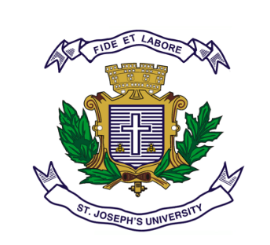   OPEN ELECTIVE COURSE – III SEMESTER  SEMESTER EXAMINATION: OCTOBER 2023       (Examination conducted in November /December 2023)    PYOE3: YOUTH, GENDER AND IDENTITY                                            (For current batch students only)Time: 2 Hours								    Max Marks: 60This paper contains ONE printed page and TWO partsPART-AAnswer any SIX of the following questions 				                    6x5=30 Write the difference between youth and adult Explain the concept of multiplicity of identity.Write the difference between gender and sex. What is the role of society in identity formation in youth?How do we encourage non-gender stereotyped attitude in youth?Write short note on Juvenile Justice Act 2015.What is work life balance? Explain its importance.What is women’s empowerment? Explain the current status of women’s empowerment in India.PART-BAnswer any THREE of the following questions 					3x10=30 Is it solidarity or conflict that characterizes intergenerational relationships between parents and children? “Youth is the time of rebellion” Critically evaluate the statement. Explain the influence of cultural and globalization on gender identity.Explain the various factors determining aggression and violence in youth.Reflect on the following statement “Identity is a paradoxical experience”. *********